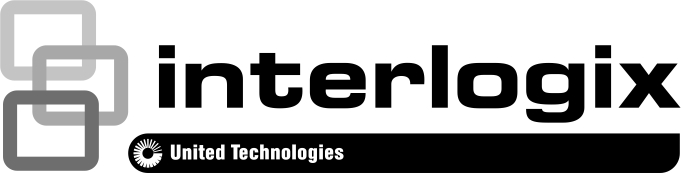 TruVision TVB-2201/4201 Bullet Camera A&E Specifications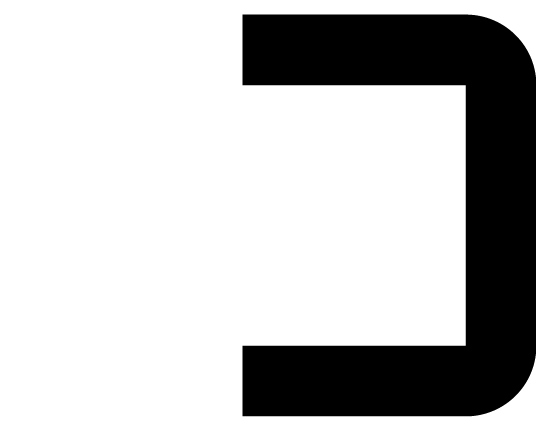 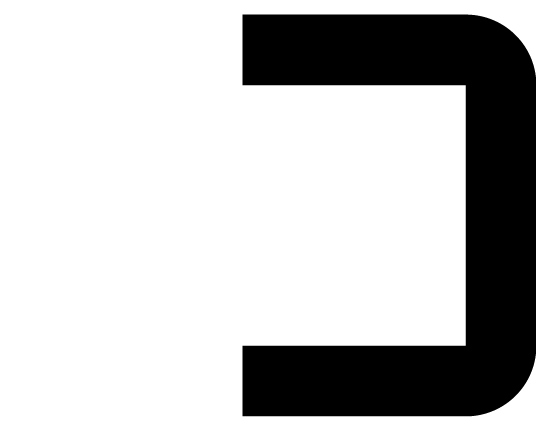 The TVB-2201/4201 camera shall capture and transmit video over an analog connection.The TVB-2201/4201 shall be as manufactured by Interlogix.The TVB-2201/4201 shall include, but not be limited to the following:The TVB-2201/4201 shall provide analog connection for the purpose of allowing users to integrate it with digital video recorder or digital video encoder products.The TVB-2201/4201 shall provide 1 channel of analog video output.The TVB-2201/4201 shall include a sensor of 1/3" image sensor.The TVB-2201/4201 shall support up to 700 TV Line.The TVB-2201/4201 shall have effective pixels (H x V) in 976 × 496.The TVB-2201/4201 shall have 3.6 mm lens.The TVB-2201/4201 shall have IR Cut Filter.The TVB-2201/4201 shall conform to IP66.The TVB-2201/4201 shall have over 20m IR illumination range.The TVB-2201/4201 shall have the following additional specifications:VideoVideo output: 1 Vpp composite output (75 ohm/BNC)Min. Illumination: 0.1 Lux @ (F1.2, AGC ON), 0 Lux with IRElectricalPower supply: 12 VDCCurrent: 333 mAPower consumption: Max. 4WEnvironmentalOperating temperature range: -40 to +60 °C (-40 to 140 °F)IP66PhysicalDimensions: Ø70 × 149.5 mm (Ø2. 76” × 5. 89”)Weight: 360 g (0.79 lbs.)The TVB-2201/4201 shall conform to these internationally recognized compliance standards:FCCCEULWEEERoHSREACHContacting SupportNorth America:855-286-8889techsupport@interlogix.comLatin America:561-998-6114latam@interlogix.comWeb site:www.interlogix.com/customer-supportEMEA:See specific country listings at:www.utcfssecurityproducts.eu/support